22.04.2024  №  19О внесении изменений в постановление главы города Чебоксары от 30.12.2013 № 98 «О порядке формирования, подготовки и использования резерва управленческих кадров муниципального образования города Чебоксары»В связи с кадровыми изменениями в администрации города Чебоксары  п о с т а н о в л я ю:Внести в состав Конкурсной комиссии по формированию, подготовке и использованию резерва управленческих кадров муниципального образования города Чебоксары, утвержденный  постановлением главы города Чебоксары от 30.12.2013 № 98 (приложение № 3), следующие изменения:исключить из состава Конкурсной комиссии Спирина Дениса Вадимовича, главу города Чебоксары, председателя конкурсной комиссии;включить в состав Конкурсной комиссии Доброхотова Владимира Анатольевича, временно исполняющего полномочия главы города Чебоксары, председателем конкурсной комиссии.Настоящее постановление вступает в силу со дня его официального опубликования.Контроль за исполнением настоящего постановления оставляю за собой.Временно исполняющий полномочияглавы города Чебоксары                                                         В.А. ДоброхотовЧăваш РеспубликиШупашкар хулин пуҫлăхĕЙЫШĂНУ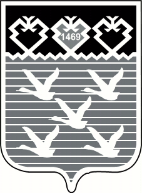 Чувашская РеспубликаГлава города Чебоксары ПОСТАНОВЛЕНИЕ